MendeleïevFait par Élika Nadeau et Kate LessardDmitri Ivanovitch Mendeleïev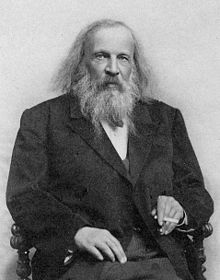 Période de temps 1834 à 1907Classification du tableau périodique des élémente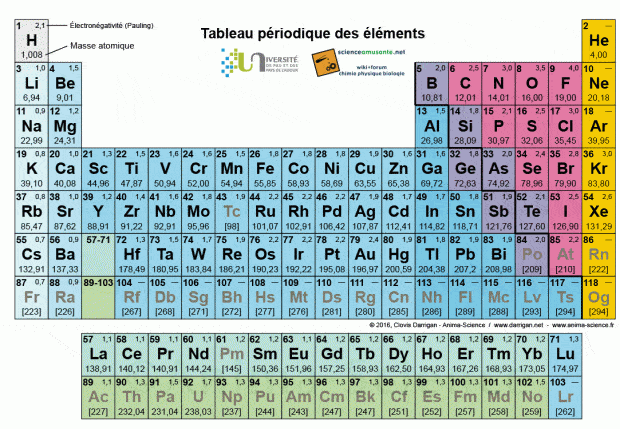 Nationalité : Russie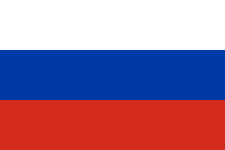 Sa prédiction sur le métal de l’avenir : L’aluminium